Name ____________________________________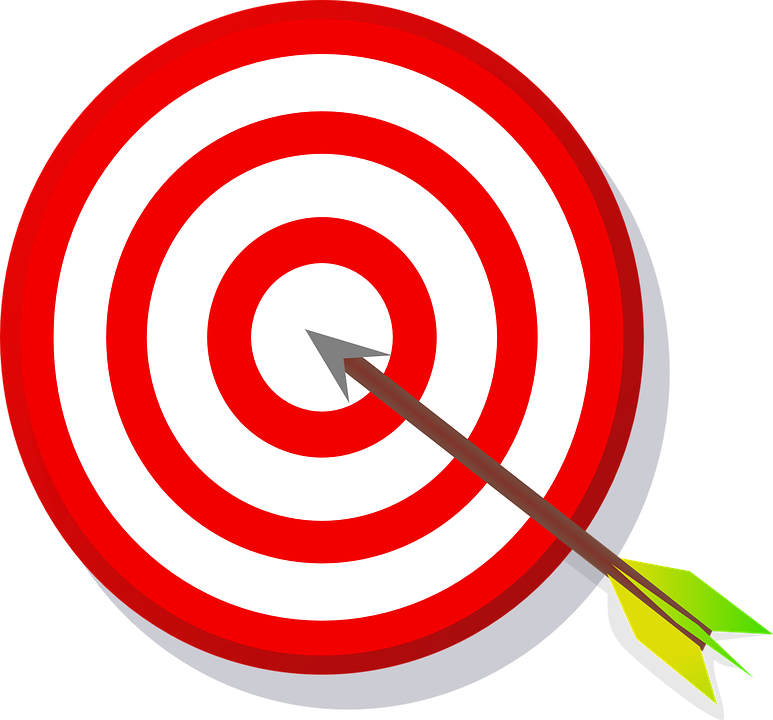 Tremendous Trees Learning Target Reflection    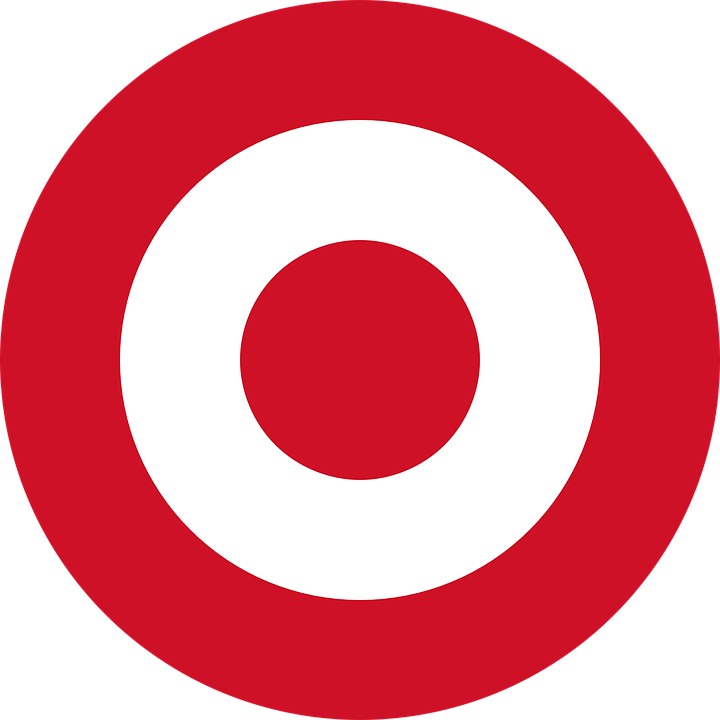 I can explain whether something is living or nonliving based on information from observations.I met this target by:Name ____________________________________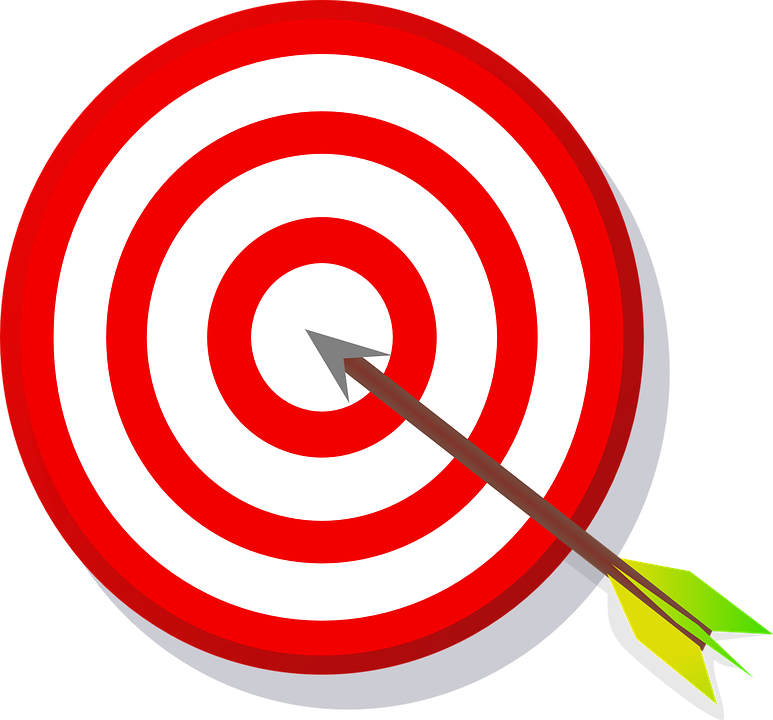 Tremendous TreesLearning Target Reflection    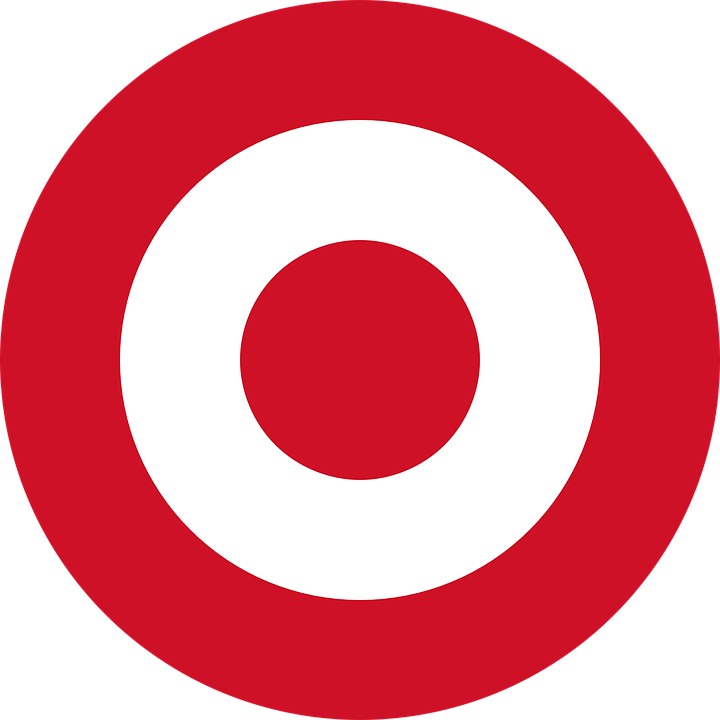 I can show what I know about trees through writing.I met this target by:Name ____________________________________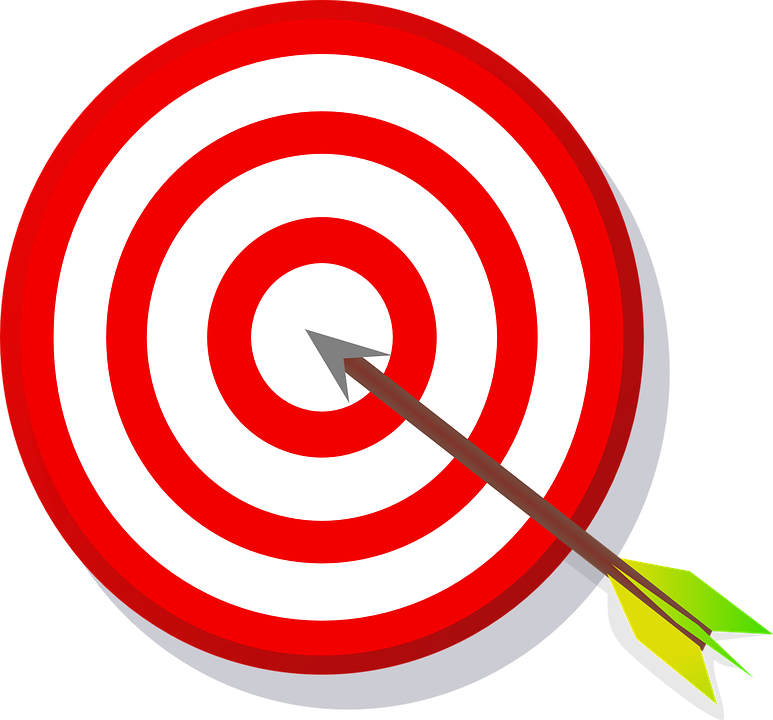 Tremendous TreesLearning Target Reflection    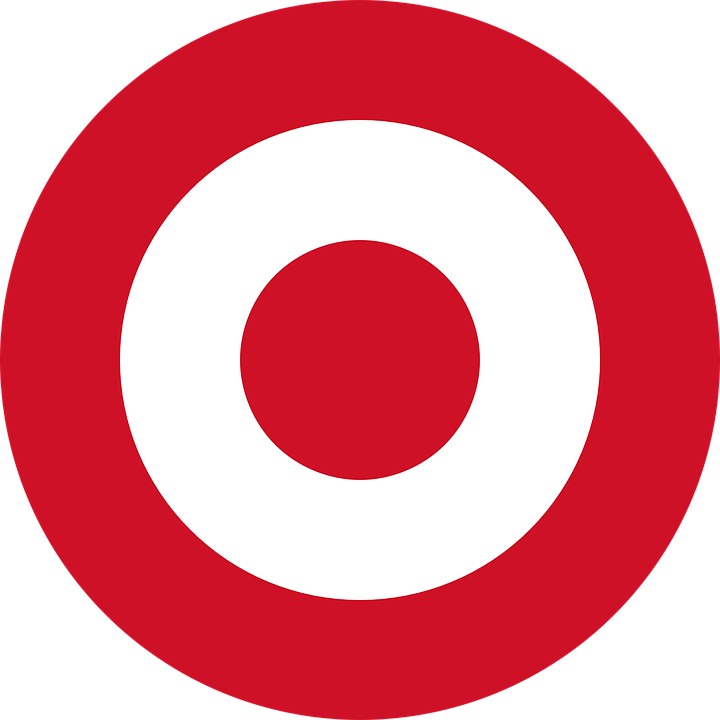 I can collaborate with my crew to create high quality trail signs.I met this target by:________________________________________________________________________________________________________________________________________________________________________________________________________________________________________________________________________________________________________________________________________________